Расширенное заседание комиссии по делам несовершеннолетних и защите их правВ зале заседаний Администрации Тракторозаводскогорайона прошло расширенное заседание комиссии по делам несовершеннолетних и защите их прав. В заседании приняли участие члены городской комиссии, в режиме видеоконференции были рассмотрены многие вопросы, среди которых:1 Об организации работы по профилактике самовольных уходов несовершеннолетних из семей и государственных учреждений - докладчик заместитель председателя комиссии г. Челябинска, начальник Управления по координации деятельности, направленной на защиту прав и законных интересов несовершеннолетних Одоевцева Людмила Геннадьевна;2 О состоянии самовольных уходов несовершеннолетних, в том числе совершенных воспитанниками государственных учреждений в Тракторозаводском районе города Челябинка по итогам 2023 года и мерах по их предотвращению — докладчик заместитель председателя комиссии Тракторозаводского района, начальник отдела по координации деятельности, направленной на защиту прав и законных интересов несовершеннолетних Бухтоярова Галина Дмитриевна.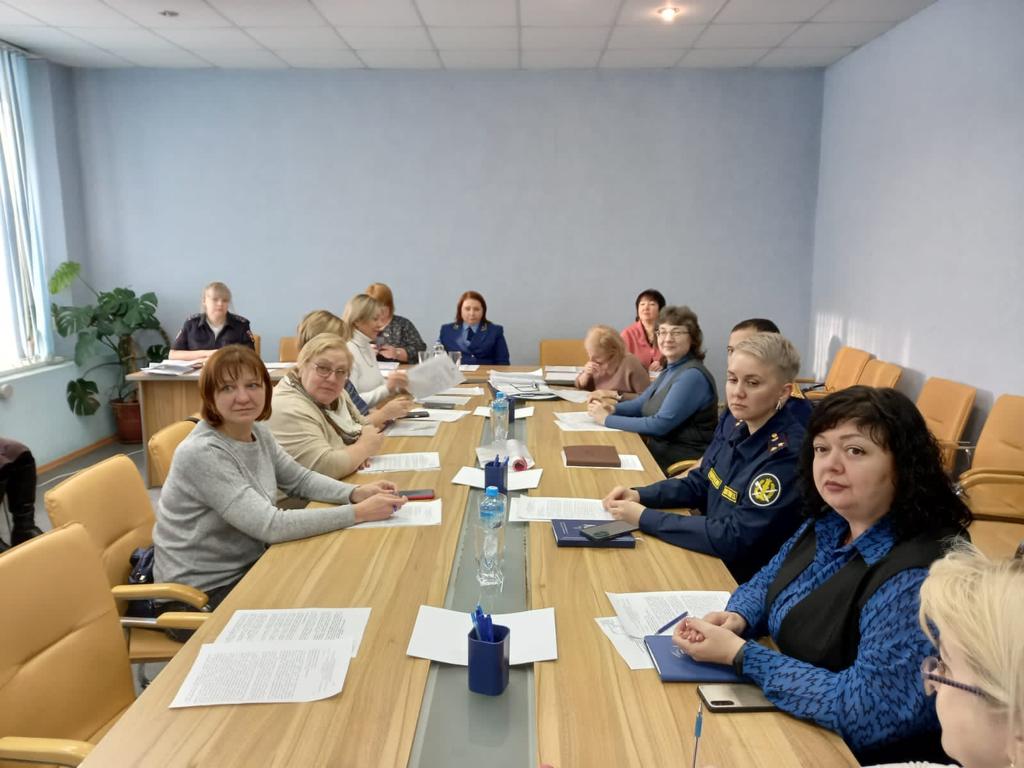 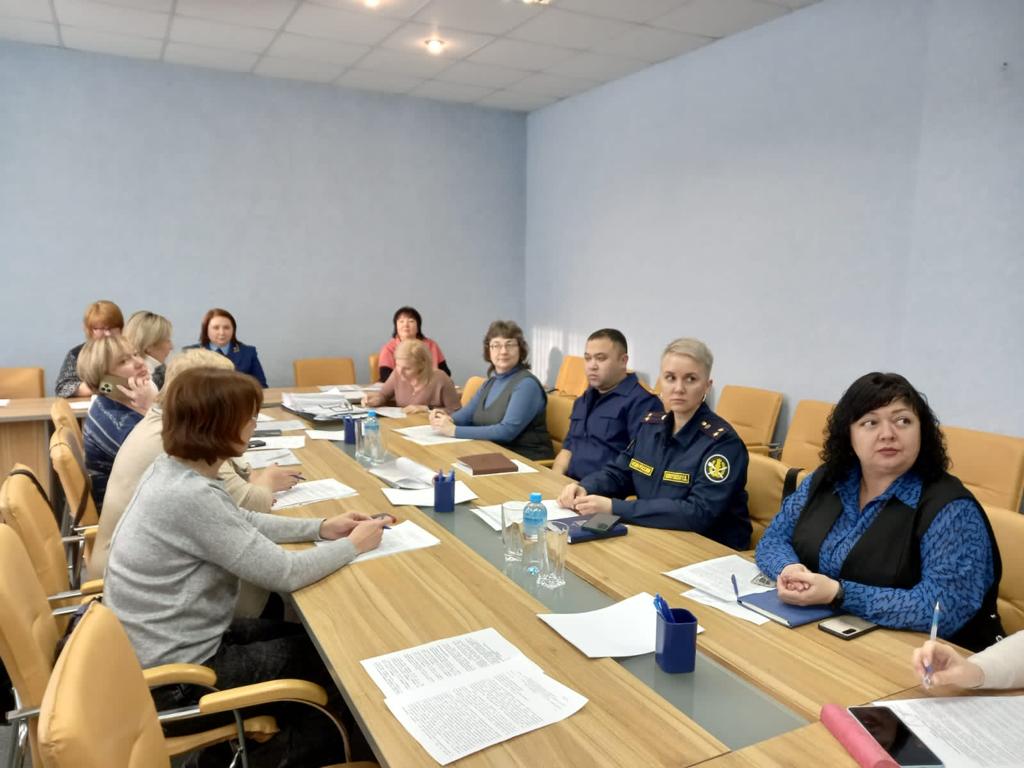 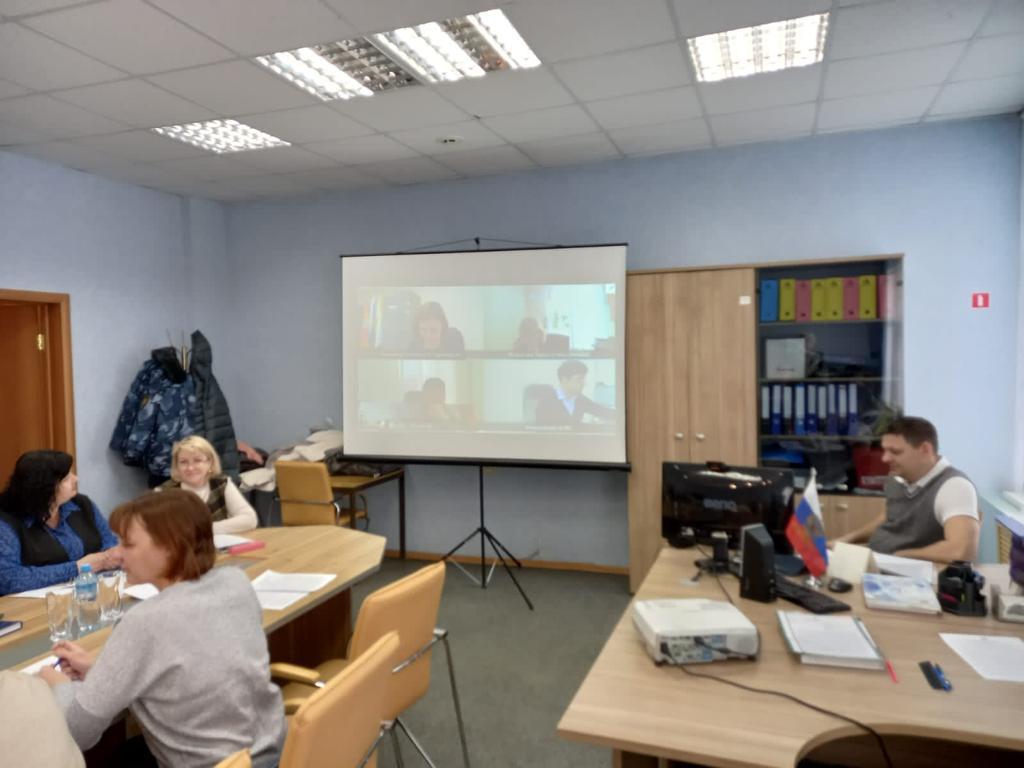 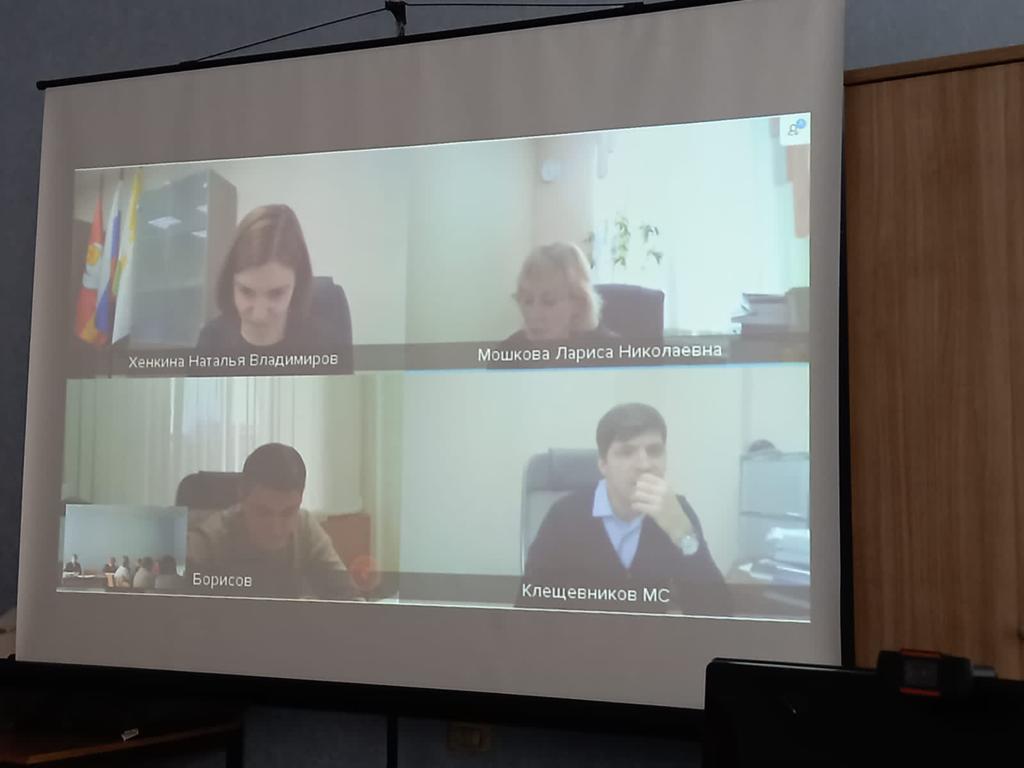 